Sample Fidelity Rating InstrumentGetting to Know You & Steps to Making Your Dreams Come True After the session, rate each activity as: 1 – did not cover this in the session, 2 – partially covered this in the session, or 3 – covered this fully in the session.A. Welcome and program overview11223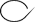 3Foster excitement and enthusiasm about participating, but providing participants with a general overview.112233Answer any questions participants have.B. Talking circle112233Everyone introduced themselves and shared one thing they enjoy doing (to make students feel like important contributors to the group and give an opportunity to express their thoughts and feelings).C. Creating group rules112233On newsprint, list student-suggested group rules.D. Be Proud! Be Responsible!112233On newsprint, listed students’ ideas about what it means to be proud, be responsible, and make a difference.112233Define what it means to be proud, be responsible, and make a difference.112233Discuss benefits of making a proud choices and engaging in proud, responsible behavior.E. Brainstorming about teens and sex112233On newsprint list, the reasons suggested by the teens for why some teens have sex.112233On newsprint list, the possible consequences of sex as the teens brainstorm them112233On newsprint list, the reasons the teens give as ways to prevent the negative consequences of sex.F. Goals and dreams timelineF. Goals and dreams timeline12233Showed the goals and dreams timeline posterShowed the goals and dreams timeline poster12233Students complete the Goals and Dreams Timeline handout.Students complete the Goals and Dreams Timeline handout.12233List students’ goals on left side of Goals newsprint.List students’ goals on left side of Goals newsprint.G. Brainstorming obstacles to your goals and dreams123On the newsprint, list the students’ obstacles that could get in the way of reaching goals and dreams.123Discuss ways to avoid obstacles and avoid pregnancy, getting someone pregnant and getting STI/HIV.Other aspects of the session123Were the participants interested? 1= not at all interested;     2= some were interested;     3= all or almost all were interested123Did the participants participate?1= None or very few participated;     2= some participated;     3= all or nearly all participated123Did the session feel rushed?1= very rushed;     2= somewhat rushed;     3= not at all rushed